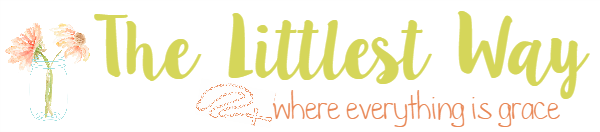 31 Day POWERful Bible Reading ChallengePrayer Observe Write Envision Respond Matthew 1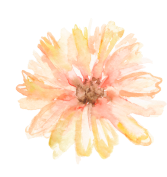  Matthew 2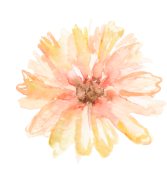  Matthew 3 Matthew 4 Matthew 5 Matthew 6 Matthew 7 Matthew 8 Matthew 9 Matthew 10Matthew 11Matthew 12Matthew 13Matthew 14Matthew 15Matthew 16Matthew 17Matthew 18Matthew 19Matthew 20Matthew 21Matthew 22Matthew 23Matthew 24Matthew 25Matthew 26Matthew 27Matthew 28Philippians 1-2Philippians 3-4Psalm 23